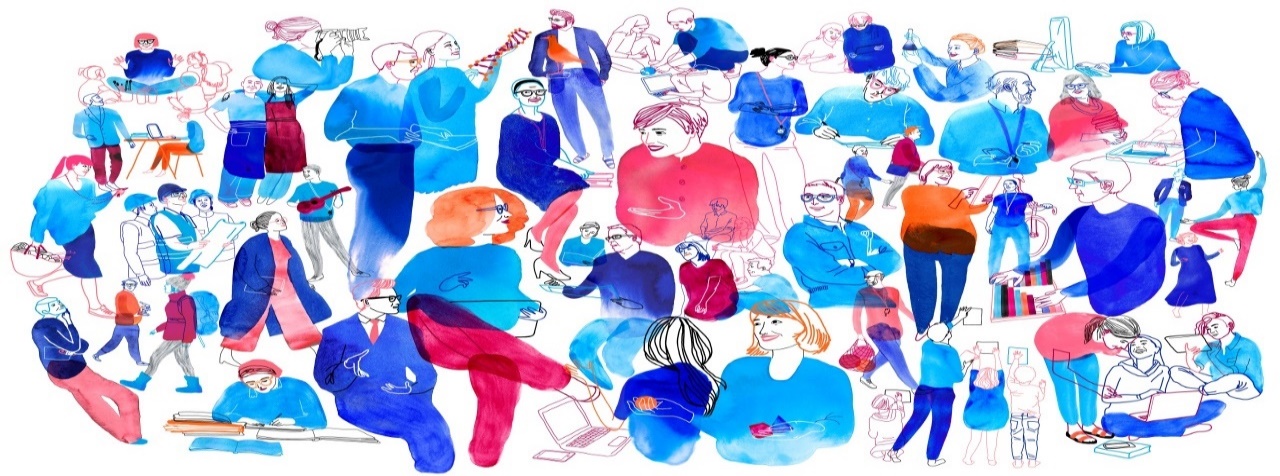 OSAAVALLA JOHTAMISELLA VOIMAVAROJA JOHTAMISEEN – HENGÄHDÄ, KEHITÄ JA VAHVISTA!30.3. ja 26.4.VIELÄ EHDIT MUKAAN! JÄLJELLÄ KAKSI KOULUTUSTILAISUUTTA JOHTAMISEN TUEKSI.Mikäli olet jo ilmoittautunut tilaisuuksiin, on ilmoittautuminen huomioitu.OAJ Kanta-Hämeen alueyhdistys järjestää kaikille OAJläisille Kanta-Hämeessä työskenteleville päiväkodin johtajille, yleissivistävän koulutuksen rehtoreille ja koulunjohtajille koulutuskokonaisuuden, jonka aikana osallistuja saa työkaluja laadukkaaseen itsensä ja työyhteisön johtamiseen. Koulutuksen aikana vahvistetaan henkilöstöjohtamisen osa-alueiden hallintaa ja tuetaan osallistujien itsensä johtamista sekä annetaan työkaluja työhyvinvoinnin vahvistamiseen ja ylläpitämiseen siten, että osallistuja pystyy siirtämään koulutuksessa saamansa tietotaidon suoraan työelämään.Osaava esihenkilö on työyhteisön etu. Koulutuksen aikana harjoitellaan esim. palautteen antamista, haastavien tilanteiden selvittämistä, kehityskeskustelujen käymistä, hyvin toimivia vuorovaikutussuhteita, joustavuuden kehittämistä ja käyttäytymistyylien johtamista. Osana koulutusta osallistujat saavat henkilökohtaisen toimintatapa-analyysin. Sen avulla perehdytään omaan luontaiseen toimintatapaan, yhteistyökykyyn ja vuorovaikutustaitoihin. Koulutus sisältää osallistavia luentoja sekä aktivoivia harjoituksia.Verkostoituminen maakunnan muiden esihenkilöiden kesken luo edellytykset vertaisoppimiselle ja -tuelle, myös tulevaisuudessa koulutuksen päättymisen jälkeen. Vertaistoimijoiden keskinäinen tunteminen lisää luottamusta, mahdollistaa uudenlaisten toimintatapojen kehittämisen ja jalkauttamisen käytäntöön. Tämä myös edistää esihenkilöiden ja työyhteisöjen jaksamista.Koulutuksen jälkeen osaava esihenkilö kykenee johtamaan työyhteisöä työhyvinvoinnin näkökulmasta. Laadukas palautteen antaminen, haastavien tilanteiden selvittäminen, vuorovaikutteiset rakentavat kehityskeskustelut sekä joustavat ja oikeudenmukaiset ratkaisut lisäävät hyvinvointia työyhteisössä. Hyvällä johtamisella edistetään myös työn imua, työhön sitoutumista ja työn tuottavuutta. Koulutuksen avulla kehitetään työyhteisön yhteistyötä toimivammaksi ja työtä sujuvammaksi. Tällöin esihenkilölle jää enemmän aikaa keskittyä pedagogiseen johtamiseen.Koulutuskokonaisuus muodostuu kolmesta tilaisuudesta ja se on osallistujille maksuton. Olemme saaneet koulutuskokonaisuuden järjestämiseen tukea OAJ:n Työhyvinvointirahastosta. Ilmoittautumisen yhteydessä osallistuja valitsee koulutustilaisuudet, joihin osallistuu. Toivomme, että koulutukseen osallistuva henkilö voi osallistua koulutukseen työajalla. Mahdollisista matkakuluista tulee sopia oman työnantajan kanssa. Kannustamme matkustamiseen yhteiskyydeillä.to 30.3. Teatterihotelli, RiihimäkiMonimuotoisessa työyhteisössä toimiminen: Ennakkotehtävänä toimintatapatesti itsearviointina, Erilaisten käyttäytymistyylien tunnistaminen ja tiedon hyödyntäminen erilaisten henkilöiden kanssa toimittaessa ja johdettaessa, Eri-ikäisten henkilöiden johtaminen sekä Psykologinen turvallisuus osana hyvää johtamista, Mirka Kuitunen, koulutuspäällikkö, Ava-akatemiake 26.4. Vaakuna, HämeenlinnaResilientti organisaatio, Miira Heiniö, erityisasiantuntija, Työturvallisuus, TyöterveyslaitosTilaisuudet alkavat lounaalla kilo 12.15. Koulutus pidetään klo 13-16.Henkilökohtaiset sitovat ilmoittautumiset ti 21.3.2023 klo 15 mennessä.TERVETULOA!Timo Hillman	Katri Juvonen 	puheenjohtaja	alueasiantuntija040 1369 277	040 1369 278Joukossamme saattaa olla hajusteyliherkkiä henkilöitä, joten tulethan tilaisuuksiimme tuoksutta!OAJ Kanta-Hämeen ohjeet tilaisuuksiin ilmoittautumisesta

1.Tilaisuuksiin ja koulutuksiin ilmoittautuminenIlmoittaudu tilaisuuteen tai koulutukseen kutsussa mainittuun osoitteeseen annettuun päivämäärään mennessä.Peruutukset mahdollisimman varhain koulutussihteerille oajkantahame@gmail.comJokainen osanottaja ilmoittautuu henkilökohtaisesti, ilmoittautuminen tarkoittaa, että osallistut koulutukseen kokoaikaisesti. Noudata annettuja aikatauluja.
2. Osallistumisen peruuttaminenJos peruutat ilmoittautumisesi ohjeen mukaan, sinulle ei aiheudu kustannuksia.Jos peruutat osanottosi ilmoittautumispäivän päättymisen jälkeen ilman lääkärintodistusta tai muuta pätevää selvitystä, veloitetaan Sinulta tilaisuuden tarjoilujen hinnat.OAJ Kanta-Hämeen turvallisemman tilan periaatteet OAJ Kanta-Häme noudattaa kaikessa toiminnassaan turvallisemman tilan periaatteita. Periaatteiden tavoitteena on 1. luoda fyysisistä tilaisuuksista, etätilaisuuksista tai esimerkiksi keskusteluryhmistä paikallaolijoille fyysisesti ja henkisesti turvallinen paikka. 2. taata yhdenvertainen, kunnioittava ja avoin ilmapiiri. 3. vahvistaa OAJ:n arvojen mukaista toimintaa.Arvojamme ovat oikeudenmukaisuus, avoimuus ja vastuullisuus. Osallistujien ja järjestäjien tulee kohdella toisiaan yhdenvertaisesti ilman minkäänlaista sukupuoleen, ikään, etniseen alkuperään, uskontoon tai vakaumukseen, poliittiseen tai muuhun mielipiteeseen, yhteiskunnalliseen alkuperään, terveydentilaan, vammaisuuteen, seksuaaliseen suuntautumiseen tai muuhun tekijään perustuvaa erotusta. Jokaisella on oikeus tuntea olonsa turvalliseksi tapahtumissa ilman pelkoa minkäänlaisesta seksuaalisesta, fyysisestä tai verbaalisesta häirinnästä tai ahdistelusta. Rasismi ja syrjintä eivät kuulu toimintaamme. Epäasiallista käytöstä on myös esimerkiksi toisen vähättely tai ohittaminen keskustelussa edellä mainituin perustein. Turvallisemman tilan periaatteiden lähtökohta on, että kohtelemme muita kuten haluaisimme itseämme kohdeltavan. Tämän toteutumiseksi toimimme seuraavien periaatteiden mukaisesti:Kunnioita jokaisen henkilökohtaista fyysistä ja psyykkistä tilaa sekä itsemääräämisoikeutta. Kunnioita toisten yksityisyyttä ja muista, että jokainen määrittelee omat fyysiset ja psyykkiset rajansa.Kohtaa toiset tasavertaisina. Anna tilaa keskustelulle, kuuntele ja ole avoin osallistujien moninaisuudelle ja erilaisille mielipiteille. Ole valmis oppimaan ja kehittymään. Huolehdi omasta ja toisten hyvinvoinnista parhaasi mukaan.Tiedosta omat ennakko-oletuksesi ja tarkastele kriittisesti omaa ajatteluasi. Älä pidä omia näkemyksiäsi ainoina oikeina. Älä tee oletuksia esimerkiksi toisten sukupuolesta, taustasta, perhesuhteista tai mielipiteestä. Pyri osaltasi purkamaan stereotypioita. Edistä oikean tiedon leviämistä ja estä väärän tiedon leviämistä. Ajattele ja ennakoi. Huomioi, että oma vakiintunut tapa ajatella voi joskus loukata toisia.Tunnista ja puutu syrjintään, häirintään ja epäasialliseen kohteluun. Puuttuminen on jokaisen tehtävä. Opi tunnistamaan häirintä ja muu epäasiallinen kohtelu ja puutu siihen ottamalla asia puheeksi rauhallisesti mahdollisuuksien mukaan jo tilanteessa.Älä vähättele toisen kokemusta. Pyydä anteeksi, jos olet itse loukannut tahallisesti tai tahattomasti muita. Pyri myös tunnistamaan oma valta-asetelmasi suhteessa muihin.Pyrimme huomioimaan esteettömyyden kaikissa tilaisuuksissa. Jos tila ei ole esteetön, kerromme siitä tapahtumakuvauksen yhteydessä.Turvallisemman tilan periaatteista muistutetaan osallistujia kaikessa toiminnassamme.Toimi näin, jos koet jonkun rikkovan turvallisemman tilan periaatteita OAJ Kanta-Hämeen toiminnassa:1. On tärkeää, että osallistujat puuttuvat itse epäasialliseen käyttäytymiseen mahdollisimman nopeasti ja asiallisesti. Ota ensisijaisesti asia puheeksi kyseisen henkilön kanssa. Ihminen voi erehtyä, ja keskustelun kautta hänellä on mahdollisuus muuttaa toimintaansa. Mikäli et saa asiaa ratkaistua tai et voi/halua ottaa asiaa itse puheeksi, toimi kohdan 2 tai 3 mukaan.2. OAJ Kanta-Hämeen toimijat on tapahtumissa osallistujia varten. Ota tarvittaessa yhteyttä paikan päällä olevaan OAJ Kanta-Hämeen edustajaan, joka keskustelee asian kanssasi läpi. Sen jälkeen joko hän tai toinen OAJ Kanta-Hämeen edustaja tai nämä yhdessä ottavat asian puheeksi sen henkilön kanssa, jonka koet rikkoneen periaatteita. Välitämme hänelle kokemuksen turvallisuudentunteesi loukkaamisesta ja edistämme näin tilanteen rauhoittumista.3. Mikäli häiritsevä käytös on toistuvaa ja näkyvää, OAJ Kanta-Hämeen edustajalla on mahdollisuus pyytää turvallisuutta rikkovaa henkilöä poistumaan tilaisuudesta. OAJ Kanta-Hämeen edustaja toimii tilanteessa mahdollisimman hienotunteisesti.